Задание: определить запасы устойчивости по амплитуде и по фазе и обяснить ход решения.Критерий НайквистаОпыт 1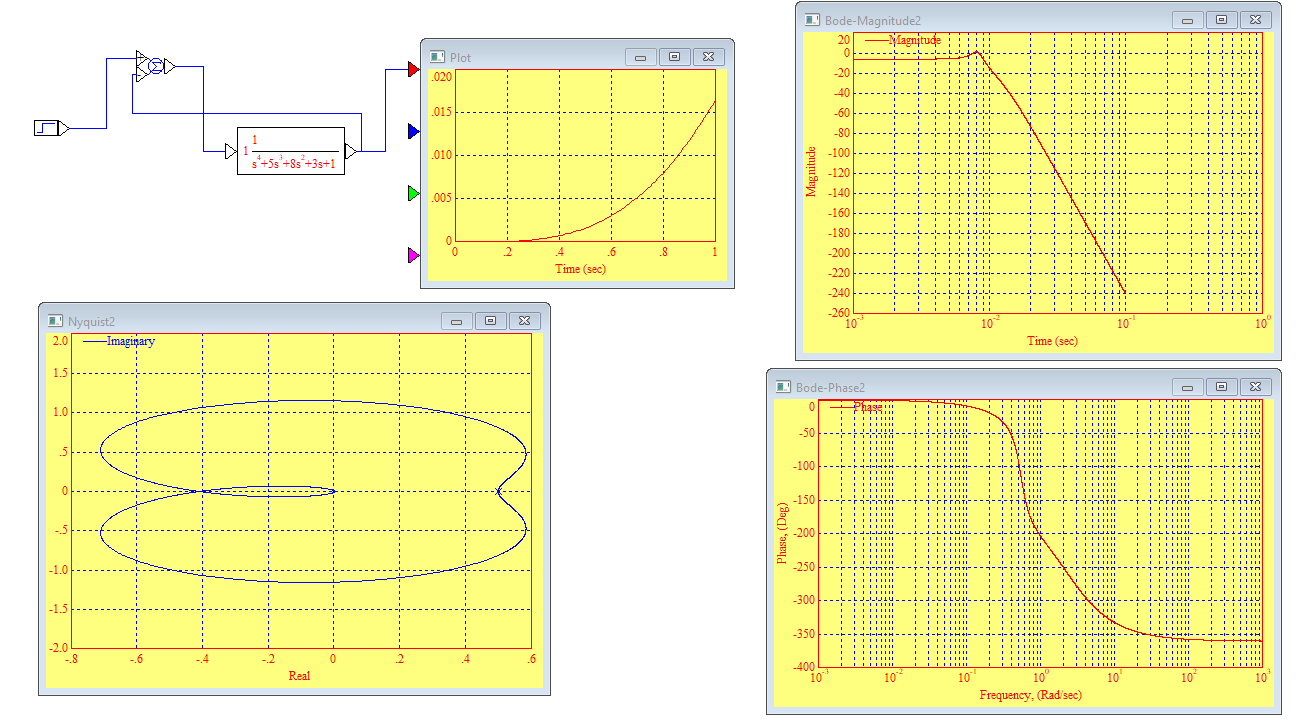 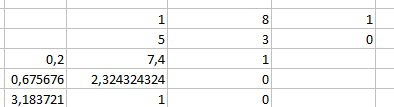 По критерию Рауса система устойчиваНа границе устойчивости при K=3,44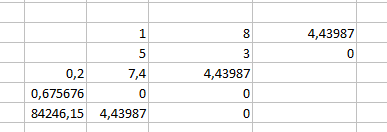 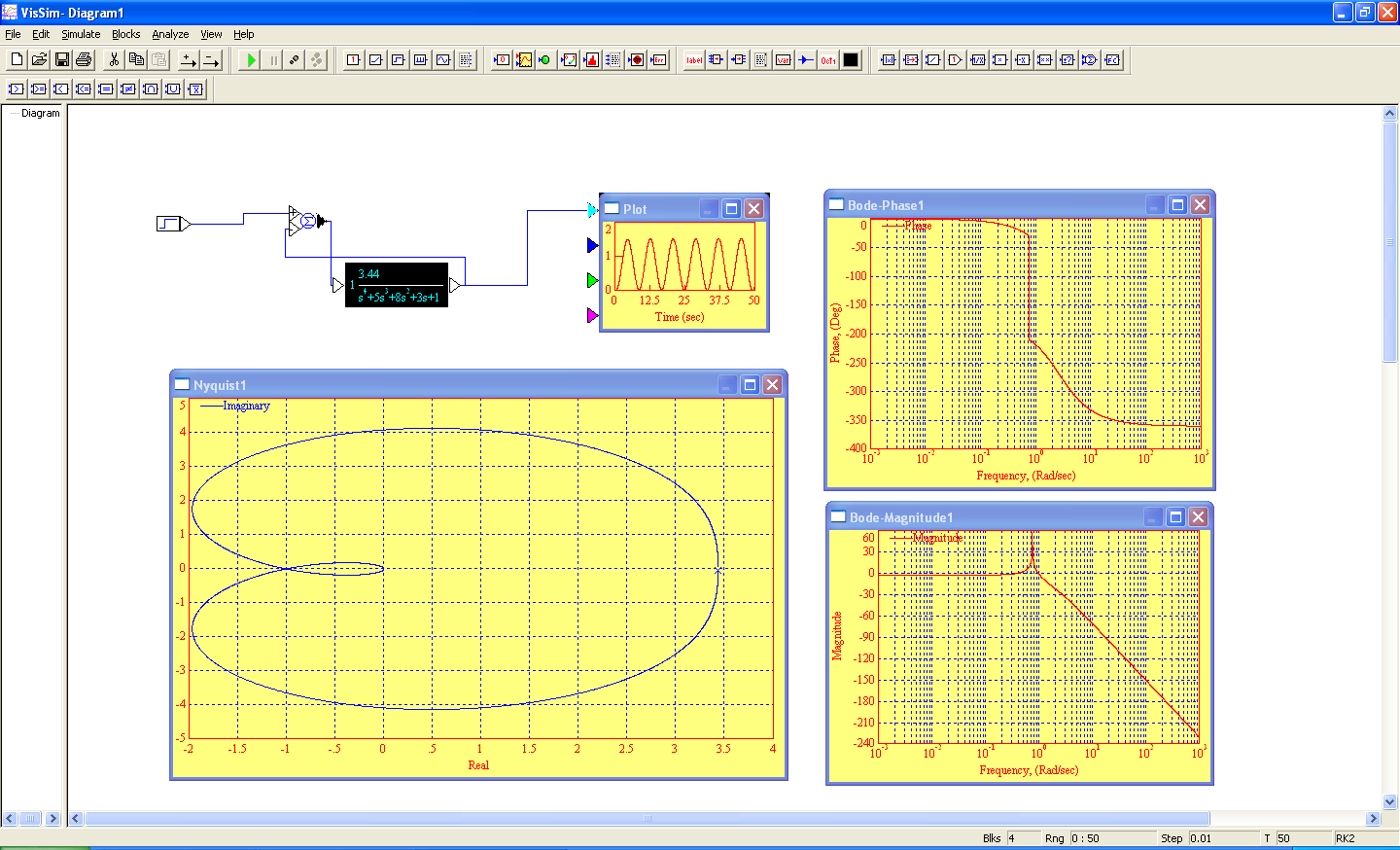 Опыт 2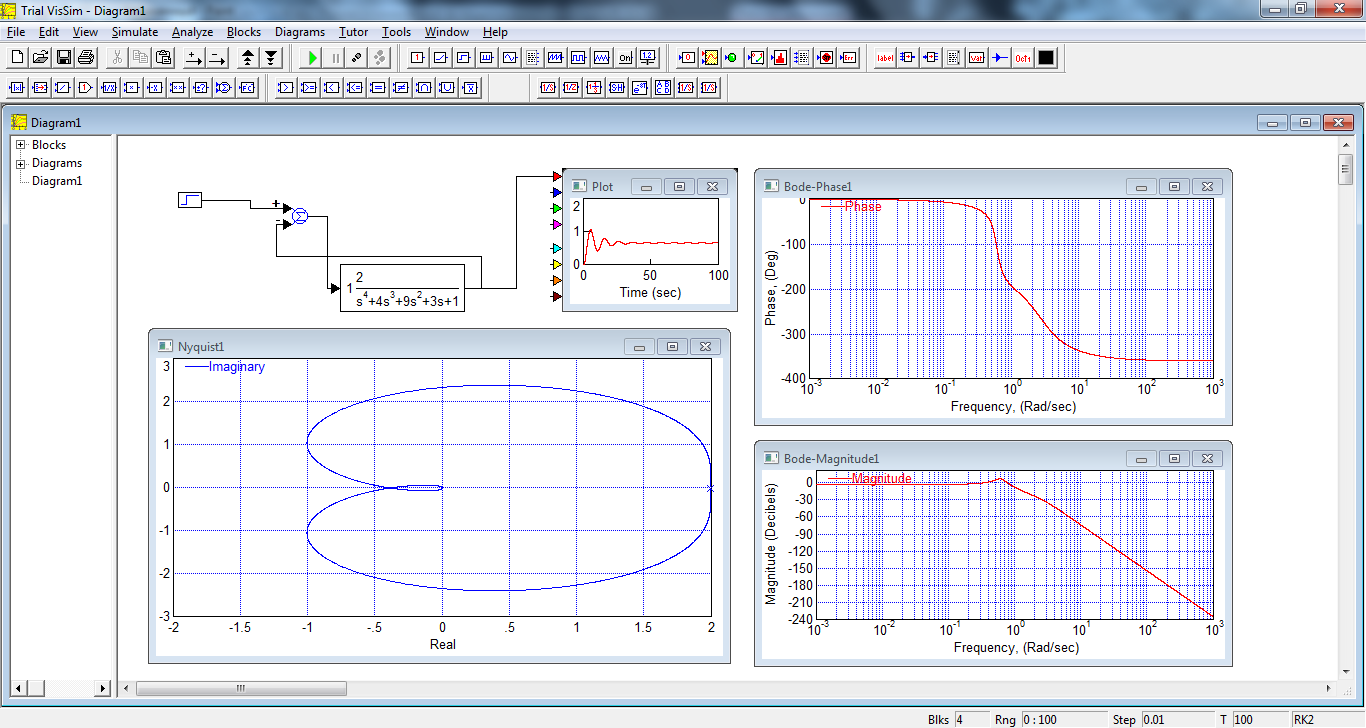 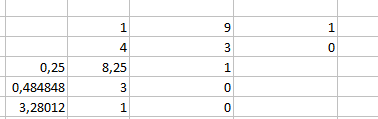 По критерию Рауса система устойчиваСистема на границе устойчивости К=5.188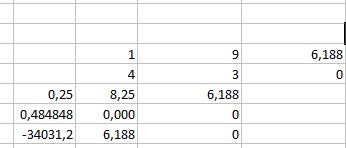 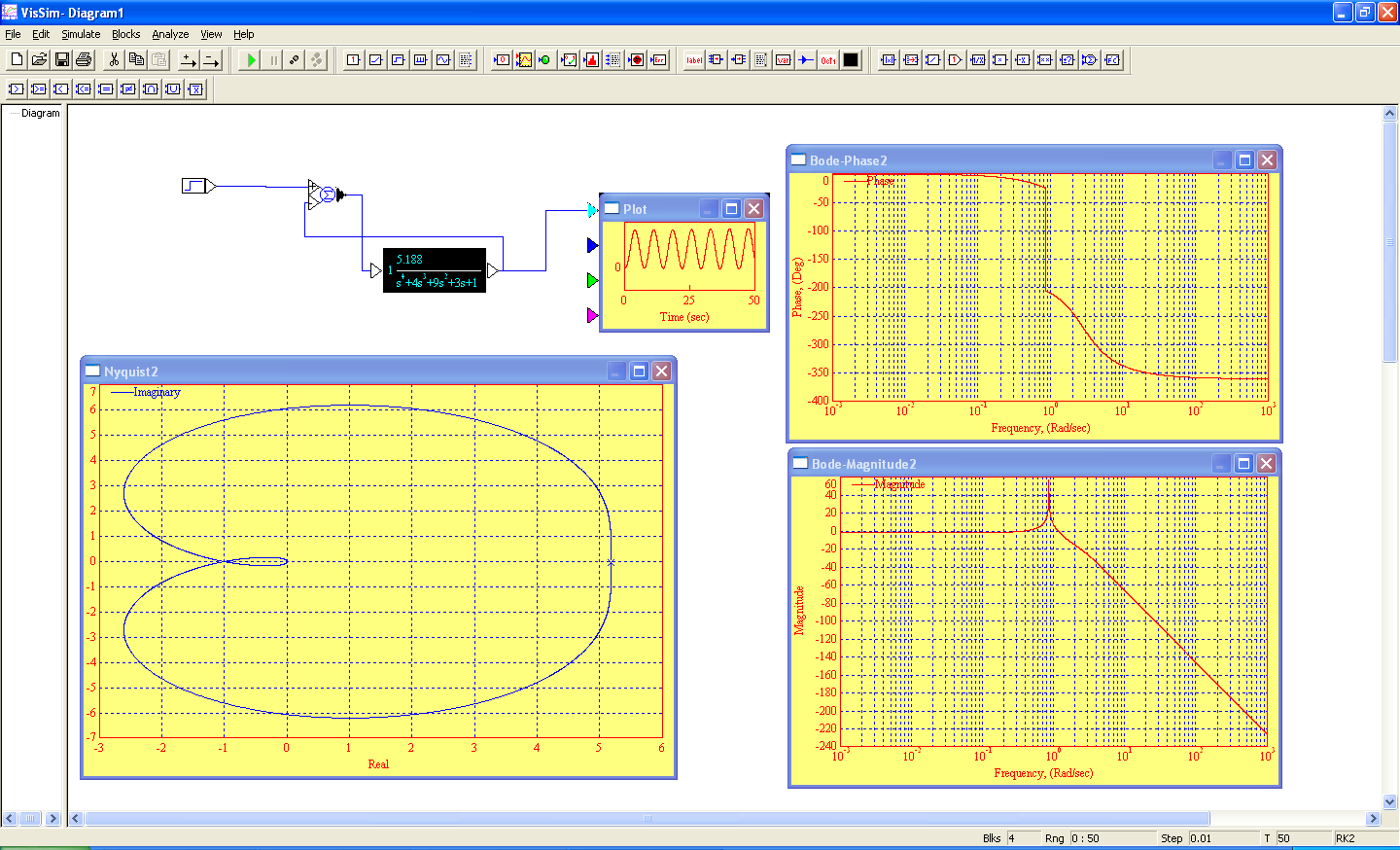 Опыт 5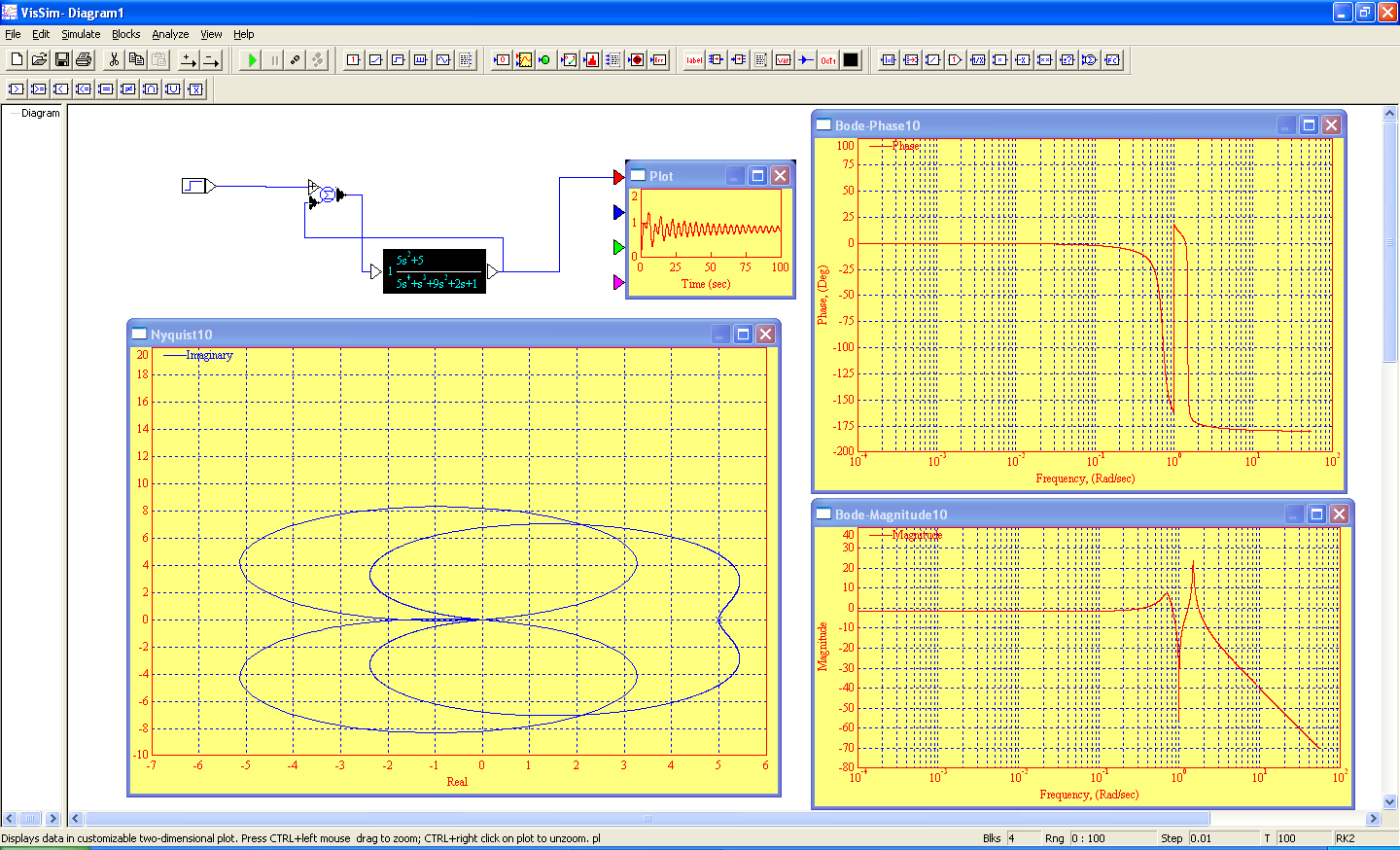 Система устойчиваНа границе устойчивости при K=3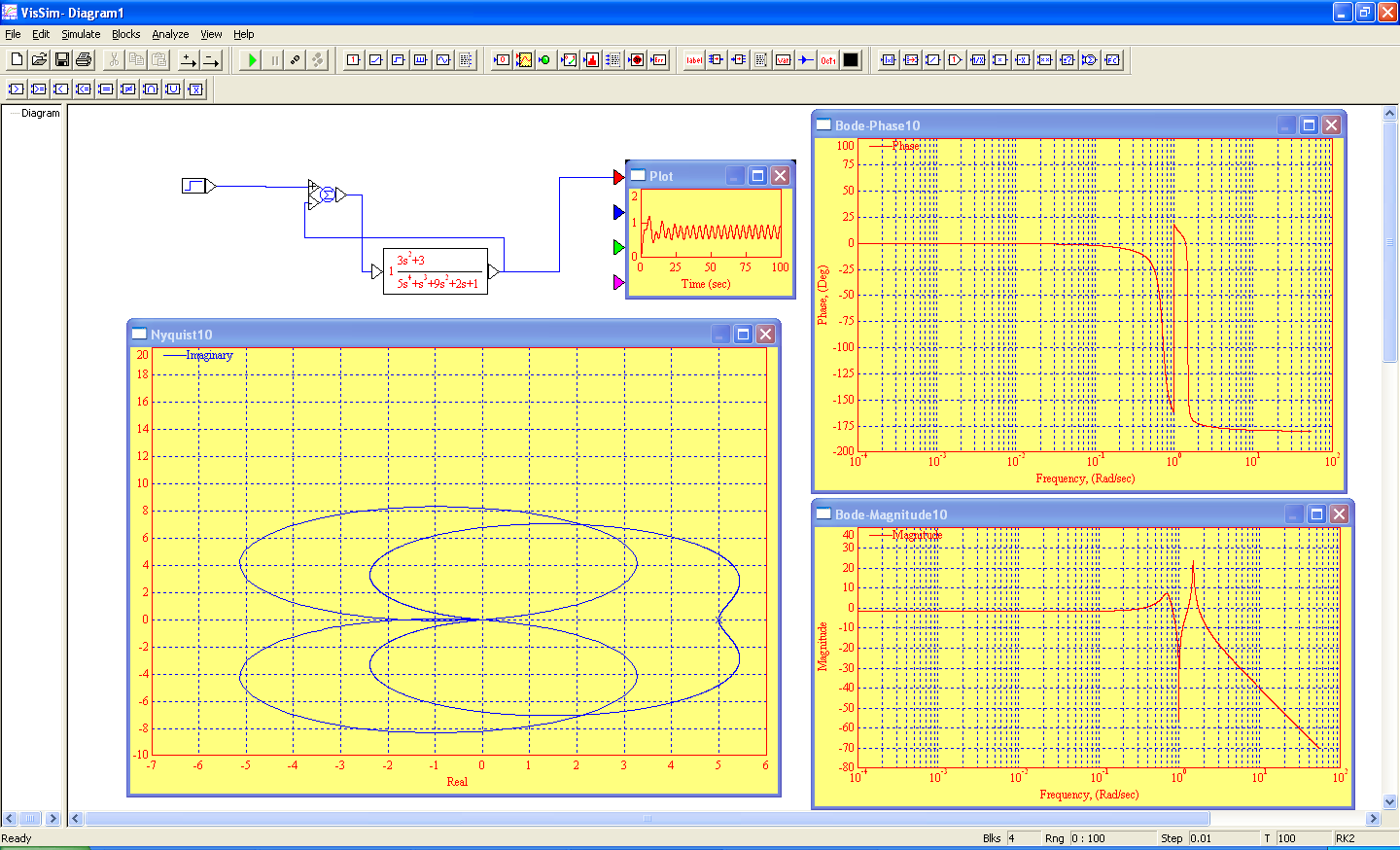 